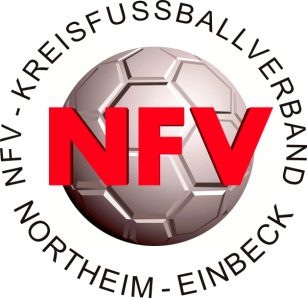 Ehrungsantrag fürDatenWeitere Hinweise zur Person (Beruf/Hobbys/gute Eigenschaften/Familie etc.)________________________________________________________________________________________________________________________________________________________________________________________________________________________________________________________________________________________________________________________________________________________________________________________________________________________________________________________________________________________________________________________________________________________________________________Die zu ehrende Person ist damit einverstanden, dass die vorgenannten Daten per EDV erfasst und im Bereich des NFV verwendet werden.---------------------------                                                                        -----------------------------------------------------Ort/Datum                                                                                                    Unterschrift                     NameGeburtsdatumVornameTelefon  pStrasse/Nr.Telefon  dPLZ/WohnortHandyE-MailVereinVereinszugehörigkeitEintrittAustrittPassnummerspielt jetzt inVerein/eFunktionvonbisFunktion im NFVKreis/Bezirk/LandesebeneKreis/Bezirk/LandesebenevonvonbisBisherige AuszeichnungenBisherige AuszeichnungenKreis/Bezirk/Verband/DFBKreis/Bezirk/Verband/DFBVerliehen amVerliehen am